          Увлекательной и очень полезной для общего кругозора стала экскурсия книгочеев в областной Музей литературы и искусства им. Бухар жырау. Сотрудники этого учреждения представили вниманию детей  богатейшую коллекцию, расположенную в восьми уютных и просторных залах. Ребята узнали много интересного о жизни и творчестве выдающихся мыслителей, писателей, поэтов родного края. Особенно впечатлил зал устного народного  творчества, который отражает все виды казахского фольклора и искусства. Рук. отряда Умарова Л.О.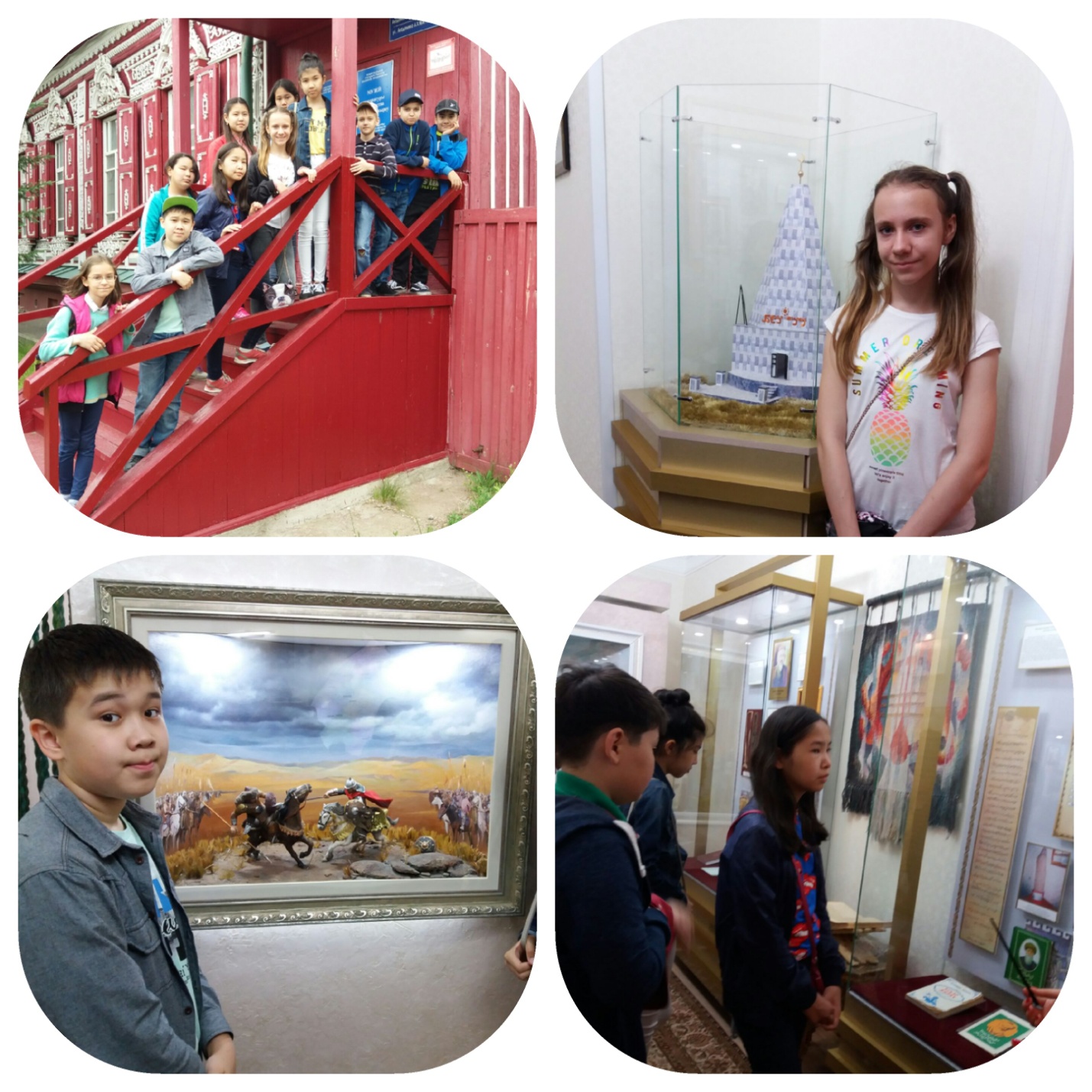 